Benefit Auction Request FormWho is the beneficiary __________________________________________________________________When is it, Date_____________Time_____________________ Exactly when does auction start (not just the festivities) ___________________________Where, what city, building, door to enter, what hall_______________________________________________________________________________________________________________________________________________________________________How many items (50 Max 1-2 hrs.) unless special arrangements are made in advance ______________Contact info (multiple contacts) phone numbers, emails day and cell numbers_______________________________________________________________________________________________________________________________________________________________________________________________________________________________________________________________Are they a 501-c entity (nonprofit IRS)______________________________________________________How will they keep records, they will need 2 people to clerk and several to cashier____________________________________________________________________________________________________________________________________________________________________Do you/they have a PA system -needs to be wireless-who handles the PA system? If they are at the lodge, Country Club, or Tan Tara, they have PA but needs wireless capability_____________________________________________________________________________We will bring 2-3 staff members/ringmen*Please note: Normally we do not accept benefit requests that are scheduled on Sundays. Additional Comments:_________________________________________________________________________________________________________________________________________________________________SUBMIT THIS REQUEST FORM TO: sold@bryantauction.com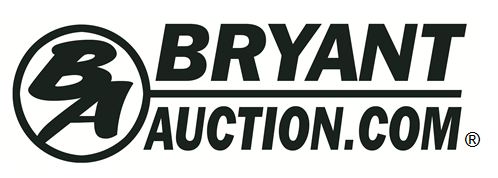 